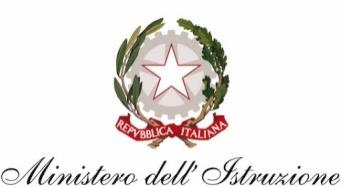 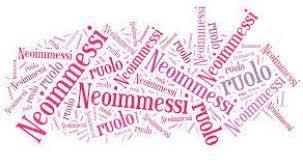 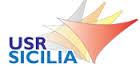 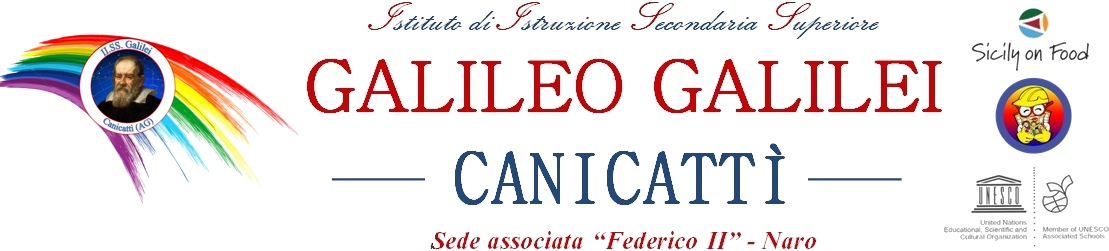 Domanda di partecipazione all’attività di visiting prevista dalle note nota MIM n. 65471 del 7 novembre 2023 e MIM prot. n. 47428 del 13 novembre 2023, per l’attuazione delle azioni di formazione riferite al Periodo di formazione e di prova per i docenti neoassunti a.s. 2023/2024 
AMBITO TERRITORIALE DELLA SICILIA 02 - AGRIGENTOIl/La sottoscritto/a _____________________________________________________________ nato/a a ____________________il____________ residente a__________________ in via/piazza __________________________________n.___C.F. ________________________________________ tel. __________________________ e-mail _____________________________________Docente:Scuola dell’infanziaPrimariaScuola Secondaria di I gradoScuola Secondaria di II grado in servizio presso _____________________________________________ di____________________, posto/classe concorso _______________ CHIEDEDi poter effettuare il visiting presso una delle seguenti Istituzioni Scolastiche accoglienti individuate dall’USR Sicilia:  IC “Verga” - CanicattìIC “Manzoni” - RavanusaII.SS. “Odierna” - Palma di MontechiaroII.SS. “Galilei” - CanicattìCome indicato dalle “Linee guida per le visite a scuole innovative durante il periodo di formazione e prova”, per la scelta dei Docenti da avviare al visiting presso le scuole innovative, si terrà conto della stretta coer4enza del progetto innovativo della scuola con le aree tematiche privilegiate nel bilancio delle competenze del neoassunto.A tal fine dichiara di:Prestare servizio in scuole assegnatarie dei fondi di cui al PNRR Intervento 1.4 Riduzione dei divari territoriale;Prestare servizio in scuole situate in aree a rischio o a forte processo di immigrazione, nonché caratterizzate da alto tasso di dispersione scolastica;Non avere maturato esperienze professionali nel campo; Aver privilegiato nel bilancio delle competenze aree tematiche coerenti con il progetto innovativo proposto dalla scuola;Prestare servizio nello stesso ordine di scuola della scuola proponente il visiting;Non prestare servizio nella scuola accogliente richiesta.Dichiara, altresì, di essere consapevole che, in caso di selezione, i dati personali potranno essere oggetto di diffusione da parte dell’II.SS. “Galilei” di Canicattì, tramite pubblicazione sul sito web, in adempimento all’obbligo di legge previsto dall’art. 15 D.Lgs. 33/2013.   La domanda va presentata entro le ore 13,00 del 20 gennaio c.a. via mail all'indirizzo agis027004@istruzione.it con oggetto: Richiesta partecipazione visiting Scuola innovativaAmbito tematicoTitolo del progettoIC “Verga”Gestione della classe e dinamiche relazionali, con particolar riferimento alla prevenzione dei fenomeni di violenza, bullismo, cyberbullismo e discriminazioniRispettare se stessi per rispettare gli altriIC “Manzoni”Innovazione della didattica delle discipline e motivazione all’apprendimentoALD – Aule Laboratorio DisciplinariII.SS. “Odierna”Tecnologie della didattica digitale e loro integrazione nel curricoloDidattica e InnovazioneII.SS. “Galilei”Innovazione della didattica delle discipline e motivazione all’apprendimentoLa didattica innovativa al GalileiData__________________Firma __________________